Tabla 1No. de muerte por gripa en la ciudad de Bogotá, 1904-1911Tabla 2 Mortalidad por gripa durante la epidemia, 1918Gráfica 1Mes/AñoNo. Muertes por gripaFeb 19047May 190411Ago 19048Sep 19044Oct 19048Nov 19047Dic 19055Abr 19055Nov 19052Abr 19072Jun 19071Jul 19073May 19111Jun 19112DÍATotalDefuncio-nesHospitalSan Juan De DosHospitalLa HortúaHospital Calle 26DomiciliosCalleAnfiteatroHospitalSan DiegoOct 2135-------Oct 2271-------Oct 2358-------Oct 24107-------Oct 2596-------Oct 289323113-13--Oct 319416-668-4-Nov 027454552-8-Nov 0535-------Nov 0633-3-28--2Nov 074552531-3-Nov 083412427---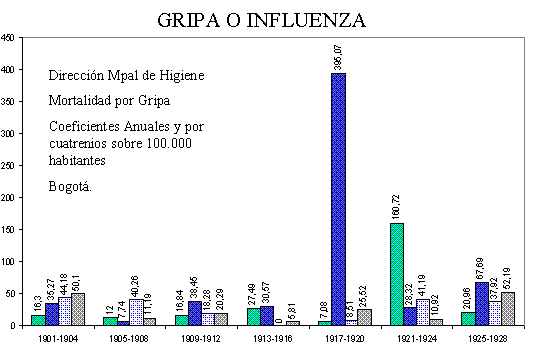 